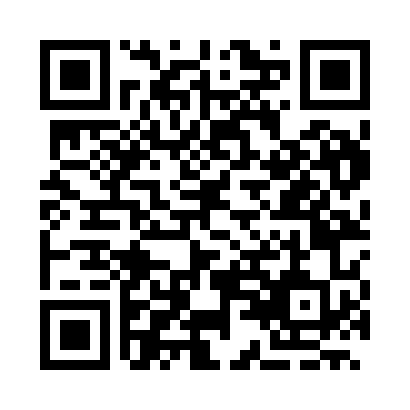 Prayer times for Izbul, BulgariaWed 1 May 2024 - Fri 31 May 2024High Latitude Method: Angle Based RulePrayer Calculation Method: Muslim World LeagueAsar Calculation Method: HanafiPrayer times provided by https://www.salahtimes.comDateDayFajrSunriseDhuhrAsrMaghribIsha1Wed4:116:041:096:078:149:592Thu4:096:031:086:088:1510:013Fri4:076:011:086:098:1610:034Sat4:056:001:086:098:1710:045Sun4:035:591:086:108:1810:066Mon4:025:571:086:118:2010:087Tue4:005:561:086:118:2110:108Wed3:585:551:086:128:2210:119Thu3:565:541:086:138:2310:1310Fri3:545:521:086:138:2410:1511Sat3:525:511:086:148:2510:1712Sun3:505:501:086:148:2610:1813Mon3:485:491:086:158:2710:2014Tue3:465:481:086:168:2810:2215Wed3:455:471:086:168:3010:2416Thu3:435:461:086:178:3110:2517Fri3:415:451:086:188:3210:2718Sat3:395:441:086:188:3310:2919Sun3:385:431:086:198:3410:3020Mon3:365:421:086:198:3510:3221Tue3:345:411:086:208:3610:3422Wed3:335:401:086:218:3710:3523Thu3:315:391:086:218:3810:3724Fri3:305:391:086:228:3910:3825Sat3:285:381:096:228:4010:4026Sun3:275:371:096:238:4110:4227Mon3:255:361:096:238:4110:4328Tue3:245:361:096:248:4210:4529Wed3:235:351:096:248:4310:4630Thu3:225:351:096:258:4410:4731Fri3:205:341:096:258:4510:49